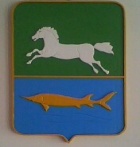 АДМИНИСТРАЦИЯ НАРЫМСКОГО СЕЛЬСКОГО ПОСЕЛЕНИЯПАРАБЕЛЬСКОГО РАЙОНА ТОМСКОЙ ОБЛАСТИПОСТАНОВЛЕНИЕ30.12.2021										№ 86аО внесении изменений в постановление Администрации Нарымского сельского поселения от 29.12.2011 №43а «О Порядке разработки и утверждения административных регламентов предоставления муниципальных услуг на территории муниципального образования «Нарымское сельское поселение»В целях совершенствования муниципального нормативного правового акта, на основании экспертного заключения департамента по государственно-правовым вопросам и законопроектной деятельности от 25.10.2021 №26-01-2121, ПОСТАНОВЛЯЮ:Внести  в постановление Администрации Нарымского сельского поселения от 29.12.2011 №43а «О Порядке разработки и утверждения административных регламентов предоставления муниципальных услуг на территории муниципального образования Нарымское сельское поселение» (далее – Постановление) следующие изменения:в Порядке разработки и утверждения административных регламентов предоставления муниципальных услуг на территории муниципального образования Нарымское сельское поселение, утвержденном Постановлением (далее – Порядок):Подпункт 2 пункта 1.2 Раздела 1 Порядка исключить;подпункт 5 пункта 2.1  Раздела 2 Порядка изложить в следующей редакции:«5) досудебный (внесудебный) порядок обжалования решений и действий (бездействия) органа, предоставляющего муниципальную услугу, многофункционального центра, организаций, указанных в части 1.1 статьи 16 Федерального закона от 27 июля 2010 г. №210-ФЗ «Об организации предоставления государственных и муниципальных услуг», а также их должностных лиц, муниципальных служащих, работников.Пункт 5.1 Раздела 5 Порядка дополнить подпунктом 5 следующего содержания:«5) варианты предоставления муниципальной услуги, включающие порядок предоставления указанной услуги отдельным категориям заявителей, объединенных общими признаками, в том числе в отношении результата  муниципальной услуги, за получением которого они обратились;»Подпункт 1 пункта 6.1 Раздела 6 Порядка исключить;Наименование раздела 7  Порядка изложить в следующей редакции:«7. Требования к разделу административного регламента, устанавливающему досудебный (внесудебный) порядок обжалования решений и действий (бездействия) органа, предоставляющего муниципальную услугу, многофункционального центра, организаций, указанных в части 1.1 статьи 16 Федерального закона от 27 июля 2010 г. №210-ФЗ «Об организации предоставления государственных и муниципальных услуг», а также их должностных лиц, муниципальных служащих, работников.»Пункт 7.1 раздела 7 Порядка изложить в следующей редакции:« 7.1. В разделе административного регламента, устанавливающего досудебный (внесудебный) порядок обжалования решений и действий (бездействия) органа, предоставляющего муниципальную услугу, многофункционального центра, организаций, указанных в части 1.1 статьи 16 Федерального закона от 27 июля 2010 г. №210-ФЗ «Об организации предоставления государственных и муниципальных услуг», а также их должностных лиц, муниципальных служащих, работников, указываются:»Подпункт 1 пункта 8.1 Раздела 8 Порядка дополнить абзацем 2 следующего содержания:«В случае наличия региональной государственной информационной системы, обеспечивающей разработку и согласование административных регламентов исполнительных органов местного самоуправления, и решения высшего исполнительного органа государственной власти субъекта Российской Федерации об использовании указанной системы разработка и согласование указанных в настоящей части проектов административных регламентов осуществляются в такой информационной системе. При использовании для разработки и согласования указанных проектов административных регламентов региональной государственной информационной системы обеспечивается в установленном Правительством Российской Федерации порядке передача принятых административных регламентов в федеральную государственную информационную систему, обеспечивающую ведение федерального реестра государственных услуг в электронной форме, в том числе с учетом требований части 3 статьи 12 Федерального закона от 27 июля 2010 г. №210-ФЗ «Об организации предоставления государственных и муниципальных услуг».» Подпункт 2 пункта 8.1 Раздела 8 Порядка изложить в следующей редакции:«2) проведение независимой экспертизы и экспертизы, проводимой уполномоченным органом местного самоуправления.Особенности проведения экспертизы, независимой экспертизы проектов административных регламентов, разработка которых осуществляется в соответствии с подпунктом 1 пункта 8.1  настоящего раздела, утверждаются органами местного самоуправления. Администрация в целях проведения экспертизы, независимой экспертизы проектов административных регламентов, вправе использовать свои муниципальные информационные системы, созданные в целях ведения реестров муниципальных услуг.»;Абзац 1 подпункта 3 пункта 8.1 раздела 8 Порядка исключить.Настоящее постановление вступает в силу со дня официального обнародования.3. Разместить настоящее постановление на официальном сайте муниципального образования Нарымское сельское поселение в информационно-телекоммуникационной сети «Интернет» www.narimskoe.ru .4. Опубликовать настоящее постановление в информационном бюллетени Администрации и Совета Нарымского сельского поселения.5. Контроль за исполнением настоящего постановления оставляю за собой.Глава поселения		                      				    С.В. Абдрашитова Чаплинская Т.А.3-32-32